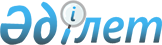 Облыстық мәслихаттың 2020 жылғы 11 желтоқсандағы № 574 "2021-2023 жылдарға арналған облыстық бюджет туралы" шешіміне өзгерістер мен толықтырулар енгізу туралы
					
			Мерзімі біткен
			
			
		
					Ақтөбе облыстық мәслихатының 2021 жылғы 22 қазандағы № 71 шешімі. Қазақстан Республикасының Әділет министрлігінде 2021 жылғы 29 қазанда № 24966 болып тіркелді. Мерзімі өткендіктен қолданыс тоқтатылды
      ШЕШТІ:
      1. Облыстық мәслихаттың "2021-2023 жылдарға арналған облыстық бюджет туралы" 2020 жылғы 11 желтоқсандағы № 574 (Нормативтік құқықтық актілерді мемлекеттік тіркеу тізілімінде № 7816 болып тіркелген) шешіміне мынадай өзгерістер мен толықтырулар енгізілсін:
      1-тармақ жаңа редакцияда жазылсын:
      "1. 2021-2023 жылдарға арналған облыстық бюджет тиісінше 1, 2 және 3 қосымшаларға сәйкес, оның ішінде, 2021 жылға мынадай көлемде бекітілсін:
      1) кірістер – 343 320 379,6 мың теңге, оның ішінде:
      салықтық түсімдер – 43 523 843 мың теңге;
      салықтық емес түсімдер – 8 190 701 мың теңге;
      негізгі капиталды сатудан түсетін түсімдер – 229 579 мың теңге;
      трансферттер түсімі – 291 376 256,6 мың теңге;
      2) шығындар – 356 833 726,5 мың теңге;
      3) таза бюджеттік кредиттеу – -3 163 333,9 мың теңге, оның ішінде:
      бюджеттік кредиттер – 10 261 161 мың теңге;
      бюджеттік кредиттерді өтеу – 13 424 494,9 мың теңге;
      4) қаржы активтерiмен жасалатын операциялар бойынша сальдо – 42 000 теңге, оның ішінде:
      қаржы активтерiн сатып алу – 42 000 теңге;
      мемлекеттің қаржы активтерін сатудан түсетін түсімдер – 0 теңге;
      5) бюджет тапшылығы (профициті) – -10 392 013 мың теңге;
      6) бюджет тапшылығын қаржыландыру (профицитін пайдалану) – 10 392 013 мың теңге, оның ішінде:
      қарыздар түсімі – 11 145 715 мың теңге;
      қарыздарды өтеу – 13 294 074,9 мың теңге;
      бюджет қаражатының пайдаланылатын қалдықтары – 12 540 372,9 мың теңге.".
      9-тармақта:
      3) және 42) тармақшалары алынып тасталсын;
      келесі мазмұндағы 8-1), 20-1), 25-1) және 29-1) тармақшаларымен толықтырылсын:
      "8-1) ішкі істер органдары азаматтық қызметшілерінің қатарындағы медицина қызметкерлерінің еңбекақысын арттыруға;";
      "20-1) мектепке дейінгі білім беру ұйымдарының медицина қызметкерлеріне еңбекақы төлеуді ұлғайтуға және жергілікті бюджеттердің қаражаты есебінен шығыстардың осы бағыты бойынша төленген сомаларды өтеуге;";
      "25-1) мемлекеттік орта білім беру ұйымдарының медицина қызметкерлеріне еңбекақы төлеуді ұлғайтуға және жергілікті бюджеттердің қаражаты есебінен шығыстардың осы бағыты бойынша төленген сомаларды өтеуге;";
      "29-1) техникалық және кәсіптік, орта білімнен кейінгі білім беретін мемлекеттік ұйымдардың медицина қызметкерлеріне еңбекақы төлеуді ұлғайтуға және жергілікті бюджеттердің қаражаты есебінен шығыстардың осы бағыты бойынша төленген сомаларды өтеуге;";
      12-тармақ алынып тасталсын.
      2. Көрсетілген шешімдегі 1 қосымшасы осы шешімдегі қосымшаға сәйкес редакцияда жазылсын.
      3. Осы шешім 2021 жылғы 1 қаңтардан бастап қолданысқа енгізіледі. 2021 жылға арналған облыстық бюджет
					© 2012. Қазақстан Республикасы Әділет министрлігінің «Қазақстан Республикасының Заңнама және құқықтық ақпарат институты» ШЖҚ РМК
				
      Облыстық мәслихаттың хатшысы 

А. Нугманов
Ақтөбе облыстық мәслихатының 2021 жылғы 22 қазандағы № 71 шешіміне қосымшаАқтөбе облыстық мәслихатының 2020 жылғы 11 желтоқсандағы № 574 шешіміне 1-қосымша
санаты
санаты
санаты
санаты
Сомасы (мың теңге)
сыныбы
сыныбы
сыныбы
Сомасы (мың теңге)
ішкі сыныбы
ішкі сыныбы
Сомасы (мың теңге)
АТАУЫ
Сомасы (мың теңге)
1
2
3
4
5
I. Кірістер
343 320 379,6
1
Салықтық түсiмдер
43 523 843
01
Табыс салығы
18 665 675
1
Корпоративтік табыс салығы
408 921
2
Жеке табыс салығы
18 256 754
03
Әлеуметтік салық
16 000 000
1
Әлеуметтік салық
16 000 000
05
Тауарларға, жұмыстарға және қызметтерге салынатын iшкi салықтар
8 858 168
3
Табиғи және басқа да ресурстарды пайдаланғаны үшiн түсетiн түсiмдер
8 417 982
4
Кәсiпкерлiк және кәсiби қызметтi жүргiзгенi үшiн алынатын алымдар
440 186
2
Салықтық емес түсiмдер
8 190 701
01
Мемлекеттік меншiктен түсетiн кірістер
1 930 572
1
Мемлекеттік кәсіпорындардың таза кірісі бөлігінің түсімдері
198 358
5
Мемлекет меншігіндегі мүлікті жалға беруден түсетін кірістер
11 005
7
Мемлекеттік бюджеттен берілген кредиттер бойынша сыйақылар
1 721 209
04
Мемлекеттік бюджеттен қаржыландырылатын, сондай-ақ Қазақстан Республикасы Ұлттық Банкінің бюджетінен (шығыстар сметасынан) қамтылатын және қаржыландырылатын мемлекеттік мекемелер салатын айыппұлдар, өсімпұлдар, санкциялар, өндіріп алулар
1 643 039
1
Мұнай секторы ұйымдарынан және Жәбірленушілерге өтемақы қорына түсетін түсімдерді қоспағанда, мемлекеттік бюджеттен қаржыландырылатын, сондай-ақ Қазақстан Республикасы Ұлттық Банкінің бюджетінен (шығыстар сметасынан) қамтылатын және қаржыландырылатын мемлекеттік мекемелер салатын айыппұлдар, өсімпұлдар, санкциялар, өндіріп алулар
1 643 039
06
Басқа да салықтық емес түсімдер
4 617 090
1
Басқа да салықтық емес түсімдер
4 617 090
3
Негізгі капиталды сатудан түсетін түсімдер
229 579
01
Мемлекеттік мекемелерге бекітілген мемлекеттік мүлікті сату
229 579
1
Мемлекеттік мекемелерге бекітілген мемлекеттік мүлікті сату
229 579
4
Трансферттердің түсімдері
291 376 256,6
01
Төмен тұрған мемлекеттiк басқару органдарынан трансферттер
74 135 009,6
2
Аудандық (облыстық маңызы бар қалалардың) бюджеттерден трансферттер
74 135 009,6
02
Мемлекеттік басқарудың жоғары тұрған органдарынан түсетін трансферттер
217 241 247
1
Республикалық бюджеттен түсетін трансферттер
217 241 247
Функ. топ
Функ. топ
Функ. топ
Функ. топ
Функ. топ
Сомасы (мың теңге)
Кіші функция
Кіші функция
Кіші функция
Кіші функция
Сомасы (мың теңге)
Әкімші
Әкімші
Әкімші
Сомасы (мың теңге)
Бағдарлама
Бағдарлама
Сомасы (мың теңге)
АТАУЫ
Сомасы (мың теңге)
1
2
3
4
5
6
II. Шығындар
356 833 726,5
01
Жалпы сипаттағы мемлекеттiк қызметтер 
3 779 488,5
1
Мемлекеттiк басқарудың жалпы функцияларын орындайтын өкiлдi, атқарушы және басқа органдар
2 144 851,4
110
Облыс мәслихатының аппараты
81 001
001
Облыс мәслихатының қызметін қамтамасыз ету жөніндегі қызметтер
80 649
003
Мемлекеттік органның күрделі шығыстары
352
120
Облыс әкімінің аппараты
1 679 225,4
001
Облыс әкімінің қызметін қамтамасыз ету жөніндегі қызметтер
1 014 777
004
Мемлекеттік органның күрделі шығыстары
6 298
007
Ведомстволық бағыныстағы мемлекеттік мекемелер мен ұйымдардың күрделі шығыстары
395 855
009
Аудандық маңызы бар қалалардың, ауылдардың, кенттердің, ауылдық округтердің әкімдерін сайлауды қамтамасыз ету және өткізу
256 479,4
113
Төменгі тұрған бюджеттерге берілетін нысаналы ағымдағы трансферттер
5 816
263
Облыстың ішкі саясат басқармасы
128 838
075
Облыс Қазақстан халқы Ассамблеясының қызметін қамтамасыз ету
128 838
282
Облыстың тексеру комиссиясы
255 787
001
Облыстың тексеру комиссиясының қызметін қамтамасыз ету жөніндегі қызметтер 
255 787
2
Қаржылық қызмет
818 315,1
257
Облыстың қаржы басқармасы
746 453
001
Жергілікті бюджетті атқару және коммуналдық меншікті басқару саласындағы мемлекеттік саясатты іске асыру жөніндегі қызметтер
165 936
009
Жекешелендіру, коммуналдық меншікті басқару, жекешелендіруден кейінгі қызмет және осыған байланысты дауларды реттеу
1 230
013
Мемлекеттік органның күрделі шығыстары
2 647
113
Төменгі тұрған бюджеттерге берілетін нысаналы ағымдағы трансферттер
576 640
718
Облыстың мемлекеттік сатып алу басқармасы
71 862,1
001
Жергілікті деңгейде мемлекеттік сатып алуды басқару саласындағы мемлекеттік саясатты іске асыру жөніндегі қызметтер 
68 585
003
Мемлекеттік органның күрделі шығыстары
3 277,1
5
Жоспарлау және статистикалық қызмет
188 379
258
Облыстың экономика және бюджеттік жоспарлау басқармасы
188 379
001
Экономикалық саясатты, мемлекеттік жоспарлау жүйесін қалыптастыру мен дамыту саласындағы мемлекеттік саясатты іске асыру жөніндегі қызметтер
181 029
005
Мемлекеттік органның күрделі шығыстары
7 000
061
Бюджеттік инвестициялар және мемлекеттік-жекешелік әріптестік, оның ішінде концессия мәселелері жөніндегі құжаттаманы сараптау және бағалау
350
9
Жалпы сипаттағы өзге де мемлекеттiк қызметтер
627 943
269
 Облыстың дін істері басқармасы 
198 551
001
Жергілікті деңгейде дін істер саласындағы мемлекеттік саясатты іске асыру жөніндегі қызметтер
131 498
003
Мемлекеттік органның күрделі шығыстары
6 850
004
Ведомстволық бағыныстағы мемлекеттік мекемелер мен ұйымдардың күрделі шығыстары
6 850
005
Өңірде діни ахуалды зерделеу және талдау
53 353
288
Облыстың құрылыс, сәулет және қала құрылысы басқармасы
429 392
061
Мемлекеттік органдардың объектілерін дамыту
429 392
02
Қорғаныс
1 707 475
1
Әскери мұқтаждар
262 208
120
Облыс әкімінің аппараты
262 208
010
Жалпыға бірдей әскери міндетті атқару шеңберіндегі іс-шаралар
63 493
011
Аумақтық қорғанысты даярлау және облыс ауқымдағы аумақтық қорғаныс
198 715
2
 Төтенше жағдайлар жөнiндегi жұмыстарды ұйымдастыру 
1 445 267
120
Облыс әкімінің аппараты
50 517
012
Облыстық ауқымдағы жұмылдыру дайындығы және жұмылдыру
12 974
014
Облыстық ауқымдағы төтенше жағдайлардың алдын алу және жою
37 543
287
Облыстық бюджеттен қаржыландырылатын табиғи және техногендік сипаттағы төтенше жағдайлар, азаматтық қорғаныс саласындағы уәкілетті органдардың аумақтық органы
1 151 329
002
Аумақтық органның және ведомстволық бағынысты мемлекеттік мекемелерінің күрделі шығыстары
740 721
004
Облыс ауқымдағы төтенше жағдайлардың алдын алу және оларды жою
410 608
288
Облыстың құрылыс, сәулет және қала құрылысы басқармасы
243 421
010
Жұмылдыру дайындығы және төтенше жағдайлар объектілерін дамыту
238 821
016
Халықты, объектілерді және аумақтарды табиғи және дүлей зілзалалардан инженерлік қорғау жөнінде жұмыстар жүргізу
4 600
03
Қоғамдық тәртіп, қауіпсіздік, құқықтық, сот, қылмыстық-атқару қызметі
9 060 085,3
1
Құқық қорғау қызметi
9 060 085,3
252
Облыстық бюджеттен қаржыландырылатын атқарушы ішкі істер органы
9 060 085,3
001
Облыс аумағында қоғамдық тәртіптті және қауіпсіздікті сақтауды қамтамасыз ету саласындағы мемлекеттік саясатты іске асыру жөніндегі қызметтер
6 937 498
003
Қоғамдық тәртіпті қорғауға қатысатын азаматтарды көтермелеу 
2 130
006
Мемлекеттік органның күрделі шығыстары
2 120 457,3
04
Бiлiм беру
151 711 494,3
1
Мектепке дейiнгi тәрбие және оқыту
20 434 483
261
Облыстың білім басқармасы
20 434 483
081
Мектепке дейінгі тәрбиелеу және оқыту
6 406 913
202
Мектепке дейінгі білім беру ұйымдарында мемлекеттік білім беру тапсырысын іске асыруға
14 027 570
2
Бастауыш, негізгі орта және жалпы орта білім беру
110 316 521,4
261
Облыстың білім басқармасы
103 309 039,4
003
Арнайы білім беретін оқу бағдарламалары бойынша жалпы білім беру
2 189 946,6
006
Мамандандырылған білім беру ұйымдарында дарынды балаларға жалпы білім беру
1 043 529,8
055
Балалар мен жасөспірімдерге қосымша білім беру
4 016 238
082
Мемлекеттік бастауыш, негізгі және жалпы орта білім беру ұйымдарында жалпы білім беру
63 587 423
203
Мемлекеттік орта білім беру ұйымдарында жан басына шаққандағы қаржыландыруды іске асыруға
32 471 902
285
Облыстың дене шынықтыру және спорт басқармасы
4 630 541
006
Балалар мен жасөспірімдерге спорт бойынша қосымша білім беру
4 177 172
007
Мамандандырылған бiлiм беру ұйымдарында спорттағы дарынды балаларға жалпы бiлiм беру
453 369
288
Облыстың құрылыс, сәулет және қала құрылысы басқармасы
2 376 941
012
Бастауыш, негізгі орта және жалпы орта білім беру объектілерін салу және реконструкциялау
2 312 941
069
Қосымша білім беру объектілерін салу және реконструкциялау
64 000
4
Техникалық және кәсіптік, орта білімнен кейінгі білім беру
8 463 973
253
Облыстың денсаулық сақтау басқармасы
544 123
043
Техникалық және кәсіптік, орта білімнен кейінгі білім беру ұйымдарында мамандар даярлау
544 123
261
Облыстың білім басқармасы
7 917 850
024
Техникалық және кәсіптік білім беру ұйымдарында мамандар даярлау
7 917 850
288
Облыстың құрылыс, сәулет және қала құрылысы басқармасы
2 000
099
Техникалық және кәсіптік, орта білімнен кейінгі білім беру объектілерін салу және реконструкциялау
2 000
5
 Мамандарды қайта даярлау және біліктіліктерін арттыру 
2 203 896
120
 Облыс әкімінің аппараты 
4 415
019
 Сайлау процесіне қатысушыларды оқыту 
4 415
253
Облыстың денсаулық сақтау басқармасы
54 219
003
Кадрлардың біліктілігін арттыру және оларды қайта даярлау
54 219
261
Облыстың білім басқармасы
2 145 262
052
Нәтижелі жұмыспен қамтуды және жаппай кәсіпкерлікті дамытудың 2017 – 2021 жылдарға арналған "Еңбек" мемлекеттік бағдарламасы шеңберінде кадрлардың біліктілігін арттыру, даярлау және қайта даярлау
2 145 262
6
Жоғары және жоғары оқу орнынан кейін бiлiм беру
442 691
261
Облыстың білім басқармасы
442 691
057
Жоғары, жоғары оқу орнынан кейінгі білімі бар мамандар даярлау және білім алушыларға әлеуметтік қолдау көрсету
442 691
9
Бiлiм беру саласындағы өзге де қызметтер
9 849 929,9
261
Облыстың білім басқармасы
9 849 929,9
001
Жергілікті деңгейде білім беру саласындағы мемлекеттік саясатты іске асыру жөніндегі қызметтер
684 585
004
Мемлекеттік білім беру ұйымдарында білім беру жүйесін ақпараттандыру
35 340
005
Мемлекеттік білім беру ұйымдар үшін оқулықтар мен оқу-әдiстемелiк кешендерді сатып алу және жеткізу
1 747 444
007
Облыстық, аудандық (қалалық) ауқымдардағы мектеп олимпиадаларын, мектептен тыс іс-шараларды және конкурстар өткізу
268 193
011
Балалар мен жасөспірімдердің психикалық денсаулығын зерттеу және халыққа психологиялық-медициналық-педагогикалық консультациялық көмек көрсету
660 089
012
Дамуында проблемалары бар балалар мен жасөспірімдердің оңалту және әлеуметтік бейімдеу
279 427
013
Мемлекеттік органның күрделі шығыстары
1 535
019
Облыстық мемлекеттік білім беру мекемелеріне жұмыстағы жоғары көрсеткіштері үшін гранттар беру
34 000
029
Білім беру жүйесін әдістемелік және қаржылық сүйемелдеу
936 222
067
Ведомстволық бағыныстағы мемлекеттік мекемелер мен ұйымдардың күрделі шығыстары
4 834 323,9
080
Нұрсұлтан Назарбаев Қорының "EL UMITI" таланттарын анықтау және қолдау бастамасын іске асыру
114 949,0
086
Жетім баланы (жетім балаларды) және ата-анасының қамқорлығынсыз қалған баланы (балаларды) асырап алғаны үшін Қазақстан азаматтарына біржолғы ақша қаражатын төлеуге арналған төлемдер
3 758
087
Жетім баланы (жетім балаларды) және ата-аналарының қамқорынсыз қалған баланы (балаларды) күтіп-ұстауға қамқоршыларға (қорғаншыларға) ай сайынға ақшалай қаражат төлемі
250 064
05
Денсаулық сақтау
8 476 646
2
Халықтың денсаулығын қорғау
2 456 216,5
253
Облыстың денсаулық сақтау басқармасы
860 369
006
Ана мен баланы қорғау жөніндегі көрсетілетін қызметтер
192 657
007
Салауатты өмір салтын насихаттау
32 477
041
Облыстардың жергілікті өкілдік органдарының шешімі бойынша тегін медициналық көмектің кепілдендірілген көлемін қосымша қамтамасыз ету
179 940
042
Медициналық ұйымның сот шешімі негізінде жүзеге асырылатын жыныстық құмарлықты төмендетуге арналған іс-шараларды жүргізу
614
050
Қаржы лизингі шарттарында сатып алынған санитариялық көлік және сервистік қызмет көрсетуді талап ететін медициналық бұйымдар бойынша лизинг төлемдерін өтеу
454 681
288
Облыстың құрылыс, сәулет және қала құрылысы басқармасы
1 595 847,5
038
Денсаулық сақтау объектілерін салу және реконструкциялау
1 595 847,5
3
Мамандандырылған медициналық көмек
1 956 124
253
Облыстың денсаулық сақтау басқармасы
1 956 124
027
Халыққа иммундық профилактика жүргізу үшін вакциналарды және басқа медициналық иммундық биологиялық препараттарды орталықтандырылған сатып алу және сақтау
1 956 124
5
Медициналық көмектiң басқа түрлерi
72 514
253
Облыстың денсаулық сақтау басқармасы
72 514
029
Облыстық арнайы медициналық жабдықтау базалары
72 514
9
Денсаулық сақтау саласындағы өзге де қызметтер
3 991 791,5
253
Облыстың денсаулық сақтау басқармасы
3 991 791,5
001
Жергілікті деңгейде денсаулық сақтау саласындағы мемлекеттік саясатты іске асыру жөніндегі қызметтер
132 702
008
Қазақстан Республикасында ЖИТС профилактикасы және оған қарсы күрес жөніндегі іс-шараларды іске асыру
82 178
016
Азаматтарды елді мекеннен тыс жерлерде емделу үшін тегін және жеңілдетілген жол жүрумен қамтамасыз ету
43 751
018
Денсаулық сақтау саласындағы ақпараттық талдамалық қызметтер
66 783
023
Медициналық және фармацевтикалық қызметкерлерді әлеуметтік қолдау
75 000
030
Мемлекеттік денсаулық сақтау органдарының күрделі шығыстары
1 000
033
Медициналық денсаулық сақтау ұйымдарының күрделі шығыстары
3 590 377,5
06
Әлеуметтiк көмек және әлеуметтiк қамсыздандыру
10 180 436,4
1
Әлеуметтiк қамсыздандыру
1 606 007
256
Облыстың жұмыспен қамтуды үйлестіру және әлеуметтік бағдарламалар басқармасы
1 144 470
002
Жалпы үлгідегі медициналық-әлеуметтік мекемелерде (ұйымдарда), арнаулы әлеуметтік қызметтер көрсету орталықтарында, әлеуметтік қызмет көрсету орталықтарында қарттар мен мүгедектерге арнаулы әлеуметтік қызметтер көрсету
490 947
013
Психоневрологиялық медициналық-әлеуметтік мекемелерде (ұйымдарда), арнаулы әлеуметтік қызметтер көрсету орталықтарында, әлеуметтік қызмет көрсету орталықтарында психоневрологиялық аурулармен ауыратын мүгедектер үшін арнаулы әлеуметтік қызметтер көрсету
653 523
261
Облыстың білім басқармасы
425 742
015
Жетiм балаларды, ата-анасының қамқорлығынсыз қалған балаларды әлеуметтік қамсыздандыру
275 149
092
Патронат тәрбиешілерге берілген баланы (балаларды) асырап бағу
150 593
288
Облыстың құрылыс, сәулет және қала құрылысы басқармасы
35 795
039
Әлеуметтік қамтамасыз ету объектілерін салу және реконструкциялау
35 795
9
Әлеуметтiк көмек және әлеуметтiк қамтамасыз ету салаларындағы өзге де қызметтер
8 574 429,4
256
Облыстың жұмыспен қамтуды үйлестіру және әлеуметтік бағдарламалар басқармасы
8 418 091,4
001
Жергілікті деңгейде жұмыспен қамтуды қамтамасыз ету және халық үшін әлеуметтік бағдарламаларды іске асыру саласында мемлекеттік саясатты іске асыру жөніндегі қызметтер
174 918
007
Мемлекеттік органның күрделі шығыстары
110 957
018
Үкіметтік емес ұйымдарда мемлекеттік әлеуметтік тапсырысты орналастыру
133 155,4
044
Жергілікті деңгейде көші-қон іс-шараларын іске асыру
4 596
067
Ведомстволық бағыныстағы мемлекеттік мекемелер мен ұйымдардың күрделі шығыстары
219 259
113
Төменгі тұрған бюджеттерге берілетін нысаналы ағымдағы трансферттер
7 775 206
263
Облыстың ішкі саясат басқармасы
51 822
077
Қазақстан Республикасында мүгедектердің құқықтарын қамтамасыз етуге және өмір сүру сапасын жақсарту
51 822
270
Облыстың еңбек инспекциясы бойынша басқармасы
104 516
001
Жергілікті деңгейде еңбек қатынасын реттеу саласындағы мемлекеттік саясатты іске асыру жөніндегі қызметтер
103 516
003
Мемлекеттік органның күрделі шығыстары
1 000
07
Тұрғын үй-коммуналдық шаруашылық
14 035 375,3
2
Коммуналдық шаруашылық
14 035 375,3
279
Облыстың энергетика және тұрғын үй-коммуналдық шаруашылық басқармасы
14 035 375,3
001
Жергілікті деңгейде энергетика және тұрғын үй-коммуналдық шаруашылық саласындағы мемлекеттік саясатты іске асыру жөніндегі қызметтер
194 411,5
004
Елдi мекендердi газдандыру
396 144,2
005
Мемлекеттік органның күрделі шығыстары
1 000
032
Ауыз сумен жабдықтаудың баламасыз көздерi болып табылатын сумен жабдықтаудың аса маңызды топтық және жергілікті жүйелерiнен ауыз су беру жөніндегі қызметтердің құнын субсидиялау 
261 910
113
Төменгі тұрған бюджеттерге берілетін нысаналы ағымдағы трансферттер
3 211 578,6
114
Төменгі тұрған бюджеттерге берілетін нысаналы даму трансферттері
9 970 331
08
Мәдениет, спорт, туризм және ақпараттық кеңістiк
11 977 290,1
1
Мәдениет саласындағы қызмет
2 398 313
273
Облыстың мәдениет, архивтер және құжаттама басқармасы
2 153 370
005
Мәдени-демалыс жұмысын қолдау
395 570
006
Мемлекет қайраткерлерін мәңгі есте сақтау
82 698
007
Тарихи-мәдени мұраны сақтауды және оған қолжетімділікті қамтамасыз ету
643 755
008
Театр және музыка өнерін қолдау
1 031 347
288
Облыстың құрылыс, сәулет және қала құрылысы басқармасы
244 943
027
Мәдениет объектілерін дамыту
244 943
2
Спорт
5 982 983,5
285
Облыстың дене шынықтыру және спорт басқармасы
5 045 370
001
Жергілікті деңгейде дене шынықтыру және спорт саласында мемлекеттік саясатты іске асыру жөніндегі қызметтер
59 347
002
Облыстық деңгейде спорт жарыстарын өткізу
53 112
003
Әр түрлі спорт түрлері бойынша облыстың құрама командаларының мүшелерін дайындау және республикалық және халықаралық спорт жарыстарына қатысуы
4 464 267
005
Мемлекеттік органның күрделі шығыстары
1 000
032
Ведомстволық бағыныстағы мемлекеттік мекемелер мен ұйымдардың күрделі шығыстары
467 644
288
Облыстың құрылыс, сәулет және қала құрылысы басқармасы
937 613,5
024
Cпорт объектілерін дамыту
937 613,5
3
Ақпараттық кеңiстiк
1 825 291,6
263
Облыстың ішкі саясат басқармасы
522 117
007
Мемлекеттік ақпараттық саясат жүргізу жөніндегі қызметтер
522 117
264
Облыстың тілдерді дамыту басқармасы
119 521
001
Жергілікті деңгейде тілдерді дамыту саласындағы мемлекеттік саясатты іске асыру жөніндегі қызметтер
85 012
002
Мемлекеттiк тiлдi және Қазақстан халқының басқа да тiлдерін дамыту
34 050
003
Мемлекеттік органның күрделі шығыстары
195
032
Ведомстволық бағыныстағы мемлекеттік мекемелер мен ұйымдардың күрделі шығыстары
264
273
Облыстың мәдениет, архивтер және құжаттама басқармасы
455 295
009
Облыстық кiтапханалардың жұмыс iстеуiн қамтамасыз ету
270 399
010
Архив қорының сақталуын қамтамасыз ету
184 896
743
Облыстың цифрлық технологиялар басқармасы
728 358,6
001
Жергілікті деңгейде ақпараттандыру, мемлекеттік қызметтер көрсету, жобалық басқару жөніндегі мемлекеттік саясатты іске асыру жөніндегі қызметтер
715 470
003
Мемлекеттік органның күрделі шығыстары
12 888,6
4
Туризм
13 205
275
Облыстың кәсіпкерлік басқармасы
13 205
009
Туристік қызметті реттеу
13 205
9
Мәдениет, спорт, туризм және ақпараттық кеңiстiктi ұйымдастыру жөнiндегi өзге де қызметтер
1 757 497
263
Облыстың ішкі саясат басқармасы
378 861
001
Жергілікті деңгейде мемлекеттік ішкі саясатты іске асыру жөніндегі қызметтер
283 816
003
Жастар саясаты саласында іс-шараларды іске асыру
88 782
005
Мемлекеттік органның күрделі шығыстары
1 000
032
Ведомстволық бағыныстағы мемлекеттік мекемелер мен ұйымдардың күрделі шығыстары
5 263
273
Облыстың мәдениет, архивтер және құжаттама басқармасы
1 378 636
001
Жергiлiктi деңгейде мәдениет және архив ісін басқару саласындағы мемлекеттік саясатты іске асыру жөніндегі қызметтер
86 232
003
Мемлекеттік органның күрделі шығыстары
4 123
032
Ведомстволық бағыныстағы мемлекеттік мекемелер мен ұйымдардың күрделі шығыстары
591 512
113
Төменгі тұрған бюджеттерге берілетін нысаналы ағымдағы трансферттер
696 769
09
Отын-энергетика кешенi және жер қойнауын пайдалану
6 964 153,3
1
Отын және энергетика
628 290
279
Облыстың энергетика және тұрғын үй-коммуналдық шаруашылық басқармасы
628 290
081
Елді мекендерді шаруашылық-ауыз сумен жабдықтау үшін жерасты суларына іздестіру-барлау жұмыстарын ұйымдастыру және жүргізу
628 290
9
Отын-энергетика кешені және жер қойнауын пайдалану саласындағы өзге де қызметтер
6 335 863,3
279
Облыстың энергетика және тұрғын үй-коммуналдық шаруашылық басқармасы
6 335 863,3
071
Газ тасымалдау жүйесін дамыту 
6 335 863,3
10
Ауыл, су, орман, балық шаруашылығы, ерекше қорғалатын табиғи аумақтар, қоршаған ортаны және жануарлар дүниесін қорғау, жер қатынастары
30 999 248
1
Ауыл шаруашылығы
25 216 963
255
Облыстың ауыл шаруашылығы басқармасы
23 733 172
001
Жергілікті деңгейде ауыл шаруашылығы саласындағы мемлекеттік саясатты іске асыру жөніндегі қызметтер
188 873
002
Тұқым шаруашылығын қолдау
237 147
003
Мемлекеттік органның күрделі шығыстары
3 735
008
Cаны зиян тигізудің экономикалық шегінен жоғары зиянды және аса қауіпті зиянды организмдерге, карантинді объектілерге қарсы өңдеулер жүргізуге арналған пестицидтердің, биоагенттердiң (энтомофагтардың) құнын субсидиялау
545 821
014
Ауыл шаруашылығы тауарларын өндірушілерге су жеткізу бойынша көрсетілетін қызметтердің құнын субсидиялау
3 500
018
Пестицидтерді (улы химикаттарды) залалсыздандыру
600
019
Инновациялық тәжірибені тарату және енгізу жөніндегі қызметтер
10 000
045
Тұқымдық және көшет отырғызылатын материалдың сорттық және себу сапаларын анықтау 
25 346
046
Тракторларды, олардың тіркемелерін, өздігінен жүретін ауыл шаруашылығы, мелиоративтік және жол-құрылыс машиналары мен тетіктерін мемлекеттік есепке алуға және тіркеу
4 082
047
Тыңайтқыштар (органикалықтарды қоспағанда) құнын субсидиялау
323 724
050
Инвестициялар салынған жағдайда агроөнеркәсіптік кешен субъектісі көтерген шығыстардың бөліктерін өтеу
4 751 500
053
Асыл тұқымды мал шаруашылығын дамытуды, мал шаруашылығы өнімдерінің өнімділігі мен сапасын арттыруды субсидиялау
14 032 505
055
Агроөнеркәсіптік кешен субъектілерін қаржылық сауықтыру жөніндегі бағыт шеңберінде кредиттік және лизингтік міндеттемелер бойынша пайыздық мөлшерлемені субсидиялау
22 632
056
Ауыл шаруашылығы малын, техниканы және технологиялық жабдықты сатып алуға кредит беру, сондай-ақ лизинг кезінде сыйақы мөлшерлемесін субсидиялау
2 924 464
057
Мал шаруашылығы саласында терең қайта өңдеуден өткізілетін өнімдерді өндіру үшін ауыл шаруашылығы өнімін сатып алуға жұмсайтын өңдеуші кәсіпорындардың шығындарын субсидиялау
486 243
060
Нәтижелі жұмыспен қамтуды және жаппай кәсіпкерлікті дамытудың 2017 – 2021 жылдарға арналған "Еңбек" мемлекеттік бағдарламасы шеңберінде микрокредиттерді ішінара кепілдендіру
70 000
061
Нәтижелі жұмыспен қамтуды және жаппай кәсіпкерлікті дамытудың 2017 – 2021 жылдарға арналған "Еңбек" мемлекеттік бағдарламасы шеңберінде микроқаржы ұйымдарының операциялық шығындарын субсидиялау
103 000
719
Облыстың ветеринария басқармасы
1 437 795
001
Жергілікті деңгейде ветеринария саласындағы мемлекеттік саясатты іске асыру жөніндегі қызметтер 
150 669
008
Мал қорымдарын (биотермиялық шұңқырларды) салуды, реконструкциялауды ұйымдастыру және оларды күтіп-ұстауды қамтамасыз ету
32 386
009
Ауру жануарларды санитариялық союды ұйымдастыру
24 758
010
Қаңғыбас иттер мен мысықтарды аулауды және жоюды ұйымдастыру
48 148
011
Жануарлардың саулығы мен адамның денсаулығына қауіп төндіретін, алып қоймай залалсыздандырылған (зарарсыздандырылған) және қайта өңделген жануарлардың, жануарлардан алынатын өнім мен шикізаттың құнын иелеріне өтеу
90 166
013
Ауыл шаруашылығы жануарларын сәйкестендіру жөніндегі іс-шараларды өткізу
172 438
014
Эпизоотияға қарсы іс-шаралар жүргізу
887 065
028
Уақытша сақтау пунктына ветеринариялық препараттарды тасымалдау бойынша қызметтер 
2 196
030
Жануарлардың энзоотиялық ауруларының профилактикасы мен диагностикасына арналған ветеринариялық препараттарды, олардың профилактикасы мен диагностикасы жөніндегі қызметтерді орталықтандырып сатып алу, оларды сақтауды және аудандардың (облыстық маңызы бар қалалардың) жергілікті атқарушы органдарына тасымалдауды (жеткізуді) ұйымдастыру
29 969
288
Облыстың құрылыс, сәулет және қала құрылысы басқармасы
45 996
020
Ауыл шаруашылығы объектілерін дамыту
45 996
2
Су шаруашылығы
180 448
254
Облыстың табиғи ресурстар және табиғат пайдалануды реттеу басқармасы
180 448
003
Коммуналдық меншіктегі су шаруашылығы құрылыстарының жұмыс істеуін қамтамасыз ету
180 448
3
Орман шаруашылығы
896 604
254
Облыстың табиғи ресурстар және табиғат пайдалануды реттеу басқармасы
896 604
005
Ормандарды сақтау, қорғау, молайту және орман өсiру
887 604
006
Жануарлар дүниесін қорғау
9 000
5
Қоршаған ортаны қорғау
2 508 264
254
Облыстың табиғи ресурстар және табиғат пайдалануды реттеу басқармасы
540 562
001
Жергілікті деңгейде қоршаған ортаны қорғау саласындағы мемлекеттік саясатты іске асыру жөніндегі қызметтер
70 339
008
Қоршаған ортаны қорғау бойынша іс-шаралар 
48 194
013
Мемлекеттік органның күрделі шығыстары
1 000
032
Ведомстволық бағыныстағы мемлекеттік мекемелер мен ұйымдардың күрделі шығыстары
421 029
288
Облыстың құрылыс, сәулет және қала құрылысы басқармасы
1 967 702
022
Қоршаған ортаны қорғау объетілерін дамыту
1 967 702
6
Жер қатынастары
96 969
725
Облыстың жердің пайдаланылуы мен қорғалуын бақылау басқармасы
96 969
001
Жергілікті деңгейде жердiң пайдаланылуы мен қорғалуын бақылау саласындағы мемлекеттік саясатты іске асыру жөніндегі қызметтер
87 510
003
Мемлекеттік органның күрделі шығыстары
9 459
9
Ауыл, су, орман, балық шаруашылығы, қоршаған ортаны қорғау және жер қатынастары саласындағы басқа да қызметтер
2 100 000
255
Облыстың ауыл шаруашылығы басқармасы
1 600 000
035
Азық-түлік тауарларының өңірлік тұрақтандыру қорларын қалыптастыру
1 600 000
275
Облыстың кәсіпкерлік басқармасы
500 000
035
Азық-түлік тауарларының өңірлік тұрақтандыру қорларын қалыптастыру
500 000
11
Өнеркәсіп, сәулет, қала құрылысы және құрылыс қызметі
18 434 066,7
2
Сәулет, қала құрылысы және құрылыс қызметі
18 434 066,7
288
Облыстың құрылыс, сәулет және қала құрылысы басқармасы
18 366 754,7
001
Жергілікті деңгейде құрлыс, сәулет және қала құрылысы саласындағы мемлекеттік саясатты іске асыру жөніндегі қызметтер
173 451
003
Мемлекеттік органның күрделі шығыстары
3 000
004
Қала құрылысын дамытудың кешенді схемаларын және елді мекендердің бас жоспарларын әзірлеу
100 079
113
Төменгі тұрған бюджеттерге берілетін нысаналы ағымдағы трансферттер
891 580
114
Төменгі тұрған бюджеттерге берілетін нысаналы даму трансферттері
17 198 644,7
724
Облыстың мемлекеттік сәулет-құрылыс бақылау басқармасы
67 312
001
Жергілікті деңгейде мемлекеттік сәулет-құрылыс бақылау саласындағы мемлекеттік саясатты іске асыру жөніндегі қызметтер
65 022
003
Мемлекеттік органның күрделі шығыстары
2 290
12
Көлiк және коммуникация
21 449 879
1
Автомобиль көлiгi
8 568 118
268
Облыстың жолаушылар көлігі және автомобиль жолдары басқармасы
8 568 118
002
Көлік инфрақұрылымын дамыту
4 066 592
003
Автомобиль жолдарының жұмыс істеуін қамтамасыз ету
828 812
028
Көлiк инфрақұрылымының басым жобаларын іске асыру
3 672 714
9
Көлiк және коммуникациялар саласындағы өзге де қызметтер
12 881 761
268
Облыстың жолаушылар көлігі және автомобиль жолдары басқармасы
12 881 761
001
Жергілікті деңгейде көлік және коммуникация саласындағы мемлекеттік саясатты іске асыру жөніндегі қызметтер
82 976
005
Әлеуметтiк маңызы бар ауданаралық (қалааралық) қатынастар бойынша жолаушылар тасымалын субсидиялау
370 568
011
Мемлекеттік органның күрделі шығыстары
7 567
113
Төменгі тұрған бюджеттерге берілетін нысаналы ағымдағы трансферттер
8 307 567
114
Төменгі тұрған бюджеттерге берілетін нысаналы даму трансферттері
4 113 083
13
Басқалар
17 112 851,2
1
Экономикалық қызметтерді реттеу
2 000
288
Облыстың құрылыс, сәулет және қала құрылысы басқармасы
2 000
040
Арнайы экономикалық аймақтардың, индустриялық аймақтардың, индустриялық парктердің инфрақұрылымын дамыту
2 000
3
Кәсiпкерлiк қызметтi қолдау және бәсекелестікті қорғау
10 360 791
275
Облыстың кәсіпкерлік басқармасы
9 283 883
001
Жергілікті деңгейде кәсіпкерлікті дамыту саласындағы мемлекеттік саясатты іске асыру жөніндегі қызметтер
84 470
003
Мемлекеттік органның күрделі шығыстары
2 305
005
"Бизнестің жол картасы-2025" бизнесті қолдау мен дамытудың мемлекеттік бағдарламасы шеңберінде жеке кәсіпкерлікті қолдау
119 000
008
"Бизнестің жол картасы-2025" бизнесті қолдау мен дамытудың мемлекеттік бағдарламасы шеңберінде кредиттер бойынша пайыздық мөлшерлемені субсидиялау
5 044 295
015
"Бизнестің жол картасы-2025" бизнесті қолдау мен дамытудың мемлекеттік бағдарламасы шеңберінде шағын және орта бизнеске кредиттерді ішінара кепілдендіру
4 012 813
082
"Бизнестің жол картасы-2025" бизнесті қолдау мен дамытудың мемлекеттік бағдарламасы шеңберінде жаңа бизнес-идеяларды іске асыру үшін жас кәсіпкерлерге мемлекеттік гранттар беру
21 000
288
Облыстың құрылыс, сәулет және қала құрылысы басқармасы
1 076 908
051
"Бизнестің жол картасы-2025" бизнесті қолдау мен дамытудың мемлекеттік бағдарламасы шеңберінде индустриялық инфрақұрылымды дамыту
1 076 908
9
Басқалар
6 750 060,2
253
Облыстың денсаулық сақтау басқармасы
2 489 704
096
Мемлекеттік-жекешелік әріптестік жобалар бойынша мемлекеттік міндеттемелерді орындау
2 489 704
256
Облыстың жұмыспен қамтуды үйлестіру және әлеуметтік бағдарламалар басқармасы
205 864
096
Мемлекеттік-жекешелік әріптестік жобалар бойынша мемлекеттік міндеттемелерді орындау
205 864
258
Облыстың экономика және бюджеттік жоспарлау басқармасы
76 956,2
003
Жергілікті бюджеттік инвестициялық жобалардың техникалық-экономикалық негіздемелерін және мемлекеттік-жекешелік әріптестік жобалардың, оның ішінде концессиялық жобалардың конкурстық құжаттамаларын әзірлеу немесе түзету, сондай-ақ қажетті сараптамаларын жүргізу, мемлекеттік-жекешелік әріптестік жобаларды, оның ішінде концессиялық жобаларды консультациялық сүйемелдеу
76 956,2
261
Облыстың білім басқармасы
908 155
079
"Ауыл-Ел бесігі" жобасы шеңберінде ауылдық елді мекендердегі әлеуметтік және инженерлік инфрақұрылым бойынша іс-шараларды іске асыру
745 480
096
Мемлекеттік-жекешелік әріптестік жобалар бойынша мемлекеттік міндеттемелерді орындау
162 675
279
Облыстың энергетика және тұрғын үй-коммуналдық шаруашылық басқармасы
116 653
096
Мемлекеттік-жекешелік әріптестік жобалар бойынша мемлекеттік міндеттемелерді орындау
116 653
280
Облыстың индустриалдық-инновациялық даму басқармасы
211 746
001
Жергілікті деңгейде индустриялық-инновациялық қызметті дамыту саласындағы мемлекеттік саясатты іске асыру жөніндегі қызметтер
90 683
003
Мемлекеттік органның күрделі шығыстары
3 450
005
Индустриялық-инновациялық қызметті мемлекеттік қолдау шеңберінде іс-шараларды іске асыру
117 613
285
Облыстың дене шынықтыру және спорт басқармасы
1 280 428
096
Мемлекеттік-жекешелік әріптестік жобалар бойынша мемлекеттік міндеттемелерді орындау
1 280 428
288
Облыстың құрылыс, сәулет және қала құрылысы басқармасы
1 460 554
093
"Ауыл-Ел бесігі" жобасы шеңберінде ауылдық елді мекендердегі әлеуметтік және инженерлік инфрақұрылымдарды дамыту
1 460 554
14
Борышқа қызмет көрсету
1 865 436
1
Борышқа қызмет көрсету
1 865 436
257
Облыстың қаржы басқармасы
1 865 436
004
Жергілікті атқарушы органдардың борышына қызмет көрсету
1 861 125
016
Жергілікті атқарушы органдардың республикалық бюджеттен қарыздар бойынша сыйақылар мен өзге де төлемдерді төлеу бойынша борышына қызмет көрсету
4 311
15
Трансферттер
49 079 801,4
1
Трансферттер
49 079 801,4
257
Облыстың қаржы басқармасы
49 079 801,4
007
Субвенциялар
38 232 000
011
Пайдаланылмаған (толық пайдаланылмаған) нысаналы трансферттерді қайтару
184 113,1
017
Нысаналы мақсатқа сай пайдаланылмаған нысаналы трансферттерді қайтару
82 993,9
024
Заңнаманы өзгертуге байланысты жоғары тұрған бюджеттің шығындарын өтеуге төменгі тұрған бюджеттен ағымдағы нысаналы трансферттер
10 112 297
029
Облыстық бюджеттерге, республикалық маңызы бар қалалардың, астана бюджеттеріне әкiмшiлiк-аумақтық бiрлiктiң саяси, экономикалық және әлеуметтiк тұрақтылығына, адамдардың өмiрi мен денсаулығына қатер төндiретiн табиғи және техногендік сипаттағы төтенше жағдайлар туындаған жағдайда, жалпы республикалық немесе халықаралық маңызы бар іс-шаралар жүргізуге берілетін ағымдағы нысаналы трансферттер
468 397,4
III. Таза бюджеттік кредит беру
-3 163 333,9
Бюджеттік кредиттер
10 261 161
07
Тұрғын үй-коммуналдық шаруашылық
3 954 234
1
Тұрғын үй шаруашылығы
3 954 234
279
Облыстың энергетика және тұрғын үй-коммуналдық шаруашылық басқармасы
1 009 200
087
Аудандардың (облыстық маңызы бар қалалардың) бюджеттеріне кондоминиум объектілерінің ортақ мүлкіне күрделі жөндеу жүргізуге кредит беру
1 009 200
288
Облыстың құрылыс, сәулет және қала құрылысы басқармасы
2 945 034
009
Аудандардың (облыстық маңызы бар қалалардың) бюджеттеріне тұрғын үй жобалауға және салуға кредит беру
2 945 034
10
Ауыл, су, орман, балық шаруашылығы, ерекше қорғалатын табиғи аумақтар, қоршаған ортаны және жануарлар дүниесін қорғау, жер қатынастары
4 090 815
1
Ауыл шаруашылығы
3 293 199
255
Облыстың ауыл шаруашылығы басқармасы
3 293 199
037
Нәтижелі жұмыспен қамтуды және жаппай кәсіпкерлікті дамытудың 2017 – 2021 жылдарға арналған "Еңбек" мемлекеттік бағдарламасы шеңберінде кәсіпкерлікті дамытуға жәрдемдесу үшін бюджеттік кредиттер беру
3 293 199
9
Ауыл, су, орман, балық шаруашылығы, қоршаған ортаны қорғау және жер қатынастары саласындағы басқа да қызметтер
797 616
258
Облыстың экономика және бюджеттік жоспарлау басқармасы
797 616
007
Мамандарды әлеуметтік қолдау шараларын іске асыру үшін жергілікті атқарушы органдарға берілетін бюджеттік кредиттер
797 616
13
Басқалар
2 216 112
3
Кәсiпкерлiк қызметтi қолдау және бәсекелестікті қорғау
2 216 112
255
Облыстың ауыл шаруашылығы басқармасы
1 300 000
076
Жұмыспен қамтудың 2020-2021 жылдарға арналған Жол картасы шеңберінде кәсіпкерлік бастамаларға кредит беру
1 300 000
275
Облыстың кәсіпкерлік басқармасы
916 112
069
Облыстық орталықтарда, моноқалаларда кәсіпкерлікті дамытуға жәрдемдесуге кредит беру
916 112
санаты
санаты
санаты
санаты
Сомасы (мың теңге)
сыныбы
сыныбы
сыныбы
Сомасы (мың теңге)
ішкі сыныбы
ішкі сыныбы
Сомасы (мың теңге)
АТАУЫ
Сомасы (мың теңге)
1
2
3
4
5
5
Бюджеттік кредиттерді өтеу
13 424 494,9
01
Бюджеттік кредиттерді өтеу
13 424 494,9
1
Мемлекеттік бюджеттен берілген бюджеттік кредиттерді өтеу
13 424 491
2
Бюджеттік кредиттердің сомаларын қайтару
3,9
Функ. топ
Функ. топ
Функ. топ
Функ. топ
Функ. топ
Сомасы (мың теңге)
Кіші функция
Кіші функция
Кіші функция
Кіші функция
Сомасы (мың теңге)
Әкімші
Әкімші
Әкімші
Сомасы (мың теңге)
Бағдарлама
Бағдарлама
Сомасы (мың теңге)
АТАУЫ
Сомасы (мың теңге)
1
2
3
4
5
6
IV. Қаржы активтерімен жасалатын операциялар бойынша сальдо
42 000
Қаржы активтерін сатып алу 
42 000
7
Тұрғын үй-коммуналдық шаруашылық
42 000
1
Тұрғын үй шаруашылығы
42 000
255
Облыстың ауыл шаруашылығы басқармасы
42 000
065
Заңды тұлғалардың жарғылық капиталын қалыптастыру немесе ұлғайту
42 000
V. Бюджет тапшылығы (профициті)
-10 392 013
VI. Бюджет тапшылығын қаржыландыру (профицитін пайдалану)
10 392 013
санаты
санаты
санаты
санаты
Сомасы (мың теңге)
сыныбы
сыныбы
сыныбы
Сомасы (мың теңге)
ішкі сыныбы
ішкі сыныбы
Сомасы (мың теңге)
АТАУЫ
Сомасы (мың теңге)
1
2
3
4
5
7
Қарыздар түсімі
11 145 715
01
Мемлекеттік ішкі қарыздар
11 145 715
1
Мемлекеттік эмиссиялық бағалы қағаздар
3 829 588
2
Қарыз алу келісім-шарттары
7 316 127
Функ. топ
Функ. топ
Функ. топ
Функ. топ
Функ. топ
Сомасы (мың теңге)
Кіші функция
Кіші функция
Кіші функция
Кіші функция
Сомасы (мың теңге)
Әкімші
Әкімші
Әкімші
Сомасы (мың теңге)
Бағдарлама
Бағдарлама
Сомасы (мың теңге)
АТАУЫ
Сомасы (мың теңге)
1
2
3
4
5
6
16
Қарыздарды өтеу
13 294 074,9
1
Қарыздарды өтеу
13 294 074,9
257
Облыстың қаржы басқармасы
13 294 074,9
008
Жергілікті атқарушы органның борышын өтеу
10 600 000
015
Жергілікті атқарушы органның жоғары тұрған бюджет алдындағы борышын өтеу
2 694 071
018
Республикалық бюджеттен бөлінген пайдаланылмаған бюджеттік кредиттерді қайтару
3,9
санаты
санаты
санаты
санаты
Сомасы (мың теңге)
сыныбы
сыныбы
сыныбы
Сомасы (мың теңге)
ішкі сыныбы
ішкі сыныбы
Сомасы (мың теңге)
АТАУЫ
Сомасы (мың теңге)
1
2
3
4
5
8
Бюджет қаражатының пайдаланылатын қалдықтары
12 540 372,9
01
Бюджет қаражаты қалдықтары
12 540 372,9
1
Бюджет қаражатының бос қалдықтары
12 540 372,9